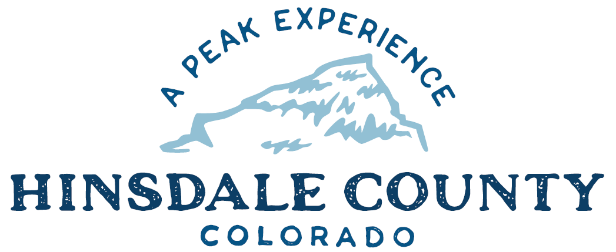 HINSDALE COUNTY PLANNING COMMISSIONThursday, January 21, 2020 – 3 p.m.Agenda____________________________________________________________________________Sandy Hines is inviting you to a scheduled Zoom meeting.Topic: Planning Commission 1-21-21Time: Jan 21, 2021 03:00 PM Mountain Time (US and Canada)Join Zoom Meetinghttps://us02web.zoom.us/j/85330793185?pwd=M0xwQjIxYmlPQlJvcStjNXhPeXdMQT09Meeting ID: 853 3079 3185Passcode: 358810Or call in: +1 346 248 7799 _______________________________________________________________________3:00 PM	WORKSHOPReview Minutes December 17, 2020 meetingDiscuss Land Development Code Section on Mobile HomesOther BusinessCLOSE WORKSHOP3:30 PM	REGULAR MEETING1. Approve Minutes from December 17, 2020 meetingCITIZENS COMMENTS FROM THE FLOOR		ANY UNSCHEDULED BUSINESS ADJOURNTimes stated are approximate and the agenda may be modified as necessary at the discretion of the Commission.  The next Planning Commission meeting is a regular meeting scheduled for Thursday, February 18, 2021, unless otherwise noted, at the Coursey Annex, 311 N. Henson Street, Lake City, CO  81235.  Workshop will begin at 3:00 PM with the regular meeting immediately following.  